Муниципальное бюджетное дошкольное образовательное учреждение«Детский сад №3 «Хрусталик» компенсирующего вида г. Горно-Алтайска»Итоговое занятие: « Мы школьники».                                                                                               Автор-составитель                                                                                               Учитель-логопед                                                                                               Косарева И.Н.                                                             2018 Итоговое занятие в подготовительной группе детского садаТема: «Мы школьники».Цель: Закрепление и обобщение знаний детей.Коррекционно-образовательные задачи:Расширять и систематизировать знания детей о предметном мире.Расширять и активизировать словарь по теме: «Времена года», «Фрукты»,  «Цветы», «Школа». Закреплять умения составлять сложные предложения.Формировать целостное представление сюжета по серии картинок.Совершенствовать грамматический строй речи. Совершенствовать навык звукового анализа и синтеза слов. Автоматизировать произношение звуков в словах и предложениях.Коррекционно-развивающие задачи:Развивать диалогическую речь, связную речь, фонематическое восприятие и внимание, мышление, память, координацию речи с движением.Коррекционно-воспитательные задачи:Формировать навыки сотрудничества, взаимопонимания, доброжелательности, самостоятельности, инициативности, ответственности.Оборудование:Магнитные доски. Демонстрационный плакат-поезд с фотографиями детей, плакаты: «Паровозик - Веселая азбука», «Ромашка», «Корзина для фруктов». Демонстрационный материал: «У нас в школе». Предметные картинки, «Заколдованные слова» (прочитать слова только по выделенным буквам). «Звучащие цветы», картинки для каждого ребенка, с изображением школы. Кукла – клоун Рома. Шапочки. Волшебный мешочек. Компьютер, интерактивные игры: «Заколдованная картина», «Страна Мбана-Мбана». Логоритмика  «Трубач играет».Ход занятия.Организационный момент.Логопед: Ребята, сегодня нас с вами ждут удивительные приключения и поэтому к нам пришли гости. Давайте поздороваемся.Сюрпризный момент. (На стене закреплен большой длинный поезд, с прицепленными вагонами, на которых прикреплены фотографии логопеда и детей). Маленький поезд находится рядом. На столике сидит кукла-клоун Рома.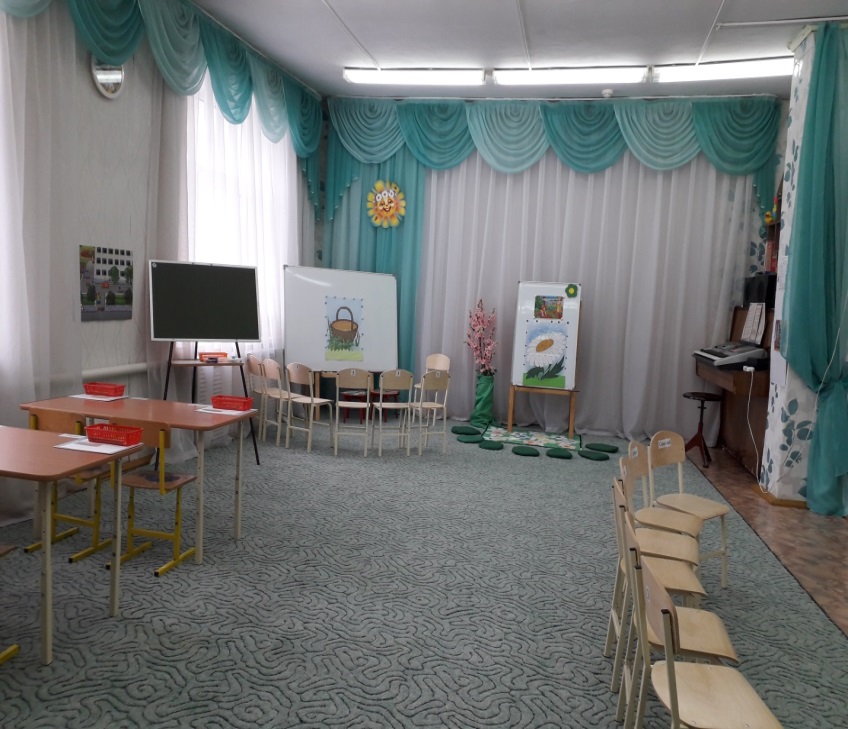 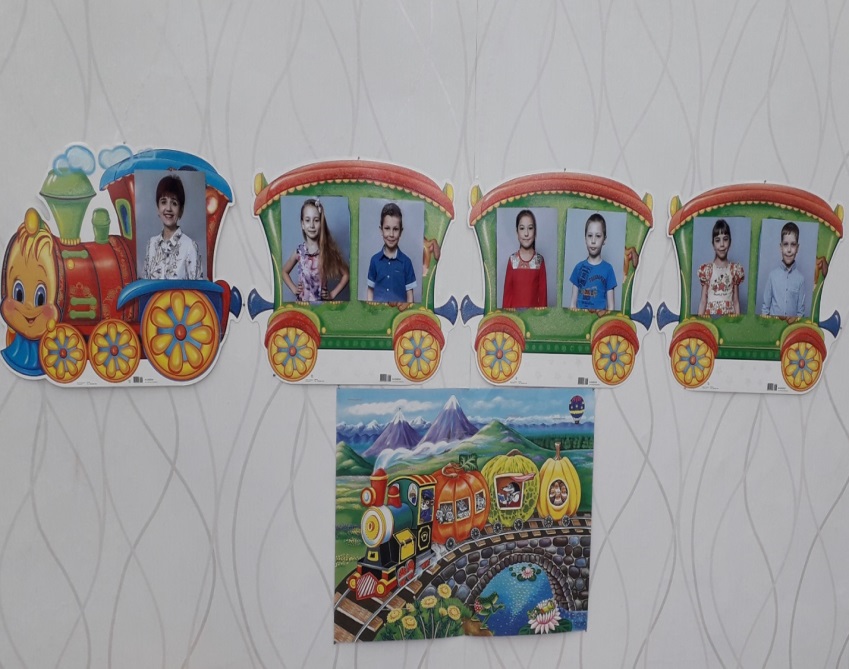 Логопед: Вот так сюрприз! Посмотрите, кто занял места в нашем волшебном поезде? (дети рассматривают фотографии)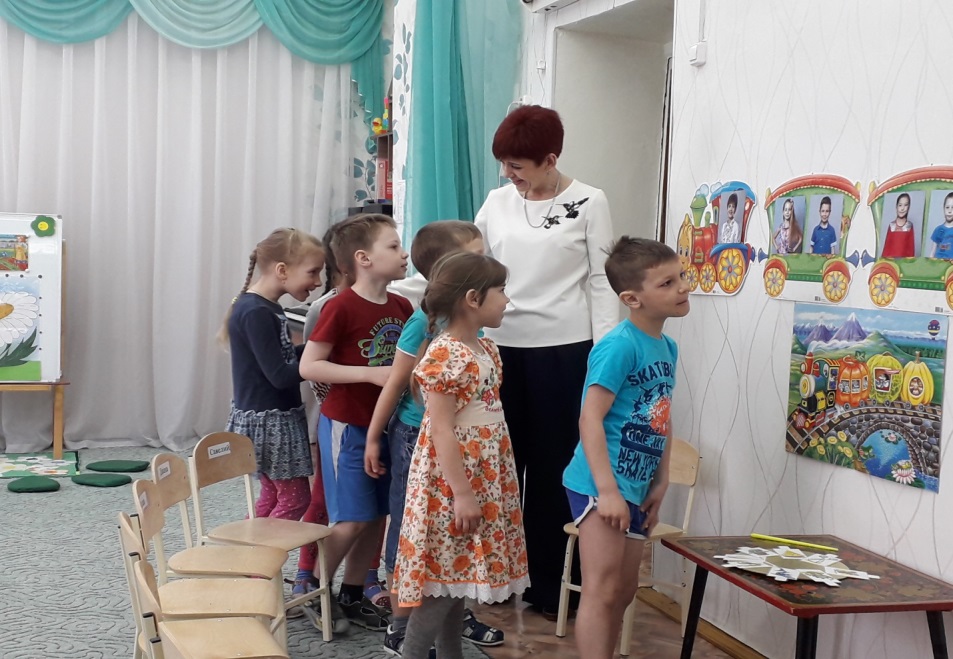 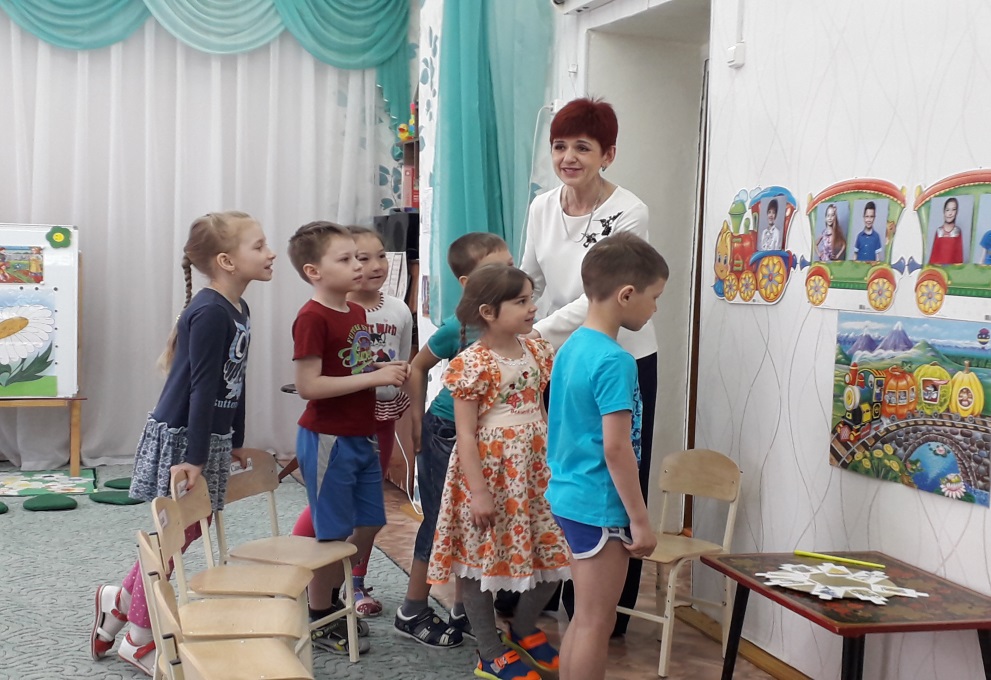 Логопед:Ребята, прежде чем я приглашу вас сесть на стульчики, я попрошу вас рассмотреть имена, которые на них прикреплены. Найдите свое имя и присаживайтесь.Логопед: Молодцы! Дети, скажите, вам знаком этот клоун?Дети: Да, это клоун Рома.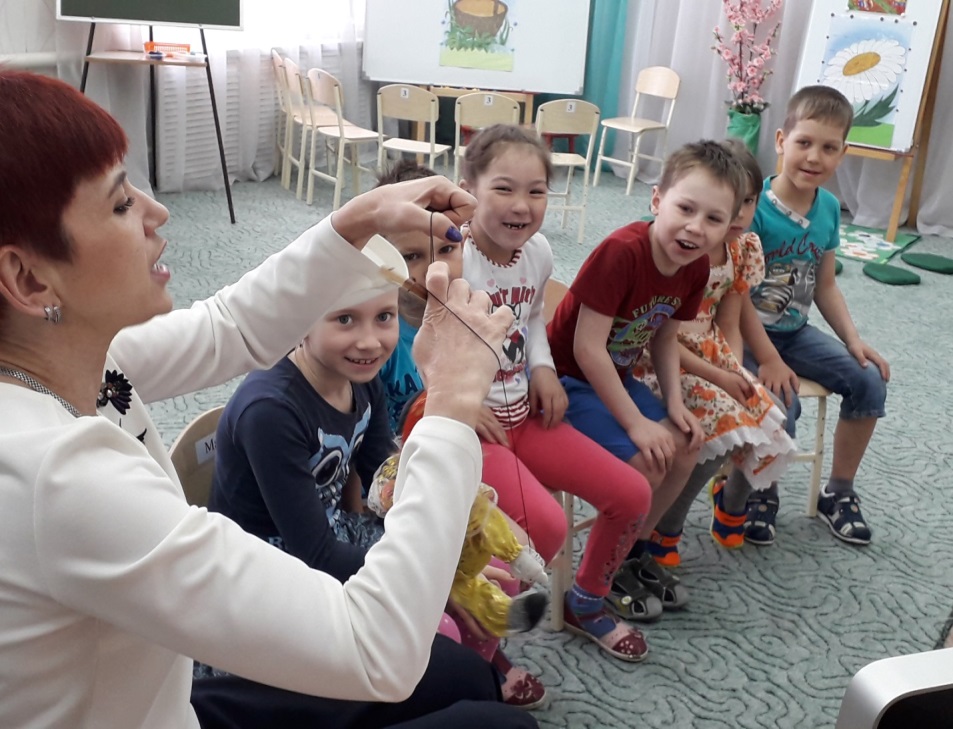 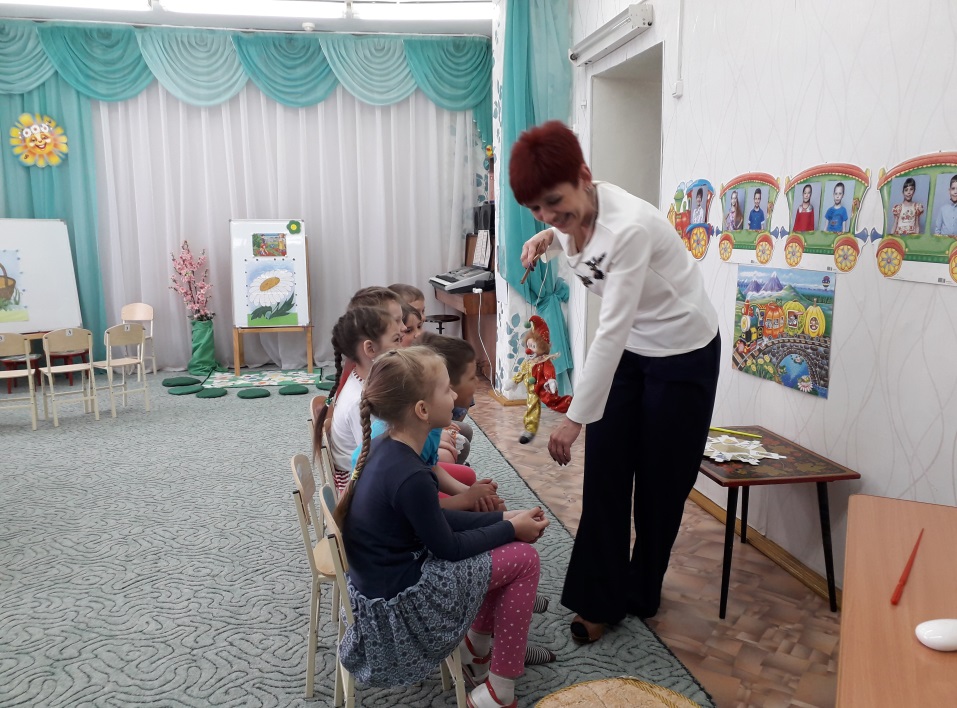 Логопед: Рома, скажи, ты тоже собираешься с нами в путешествие?Клоун Рома: Конечно! Здравствуйте! Все годы пока вы подрастали, я был с вами. И я точно знаю, что вы поможете маленьким папуасикам из страны Мбана-Мбана. Их вождь задал им очень трудные задания, с которыми они не могут справиться!Логопед: Почему? Клоун Рома: Потому что они мало знают!Логопед: Да, надо помочь нашим юным друзьям. Ребята мы справимся, мы уже почти школьники. Клоун Рома: Вы, правда, пойдете в школу?Дети: Сейчас весна, пройдет лето, а осенью мы пойдем в школу.Логопед: Что ж нам пора! Для того чтобы наше приключение было радостным, мы споем песню «Трубач играет».Песня «Трубач играет»Трубач играет, трубач играет,Па-парапа-папа, па-парапа-папа.Всех собирает, всех собирает,Па-парапа-папа, па-парапа-па.Пусть будут радостными лица,Давайте петь и веселиться, Давайте в танце все кружиться,Па-ра-папа,па-ра-папа.С бедой и грустью распростимся,В веселом смехе растворимся,Мы к приключеньям устремимсяПа-ра-папа, па-ра-папа.(после песни дети присаживаются на стульчики)Логопед: Какой звук чаще всего звучал в нашей песне?Ребенок:В нашей песне чаще звучал звук [Р].Логопед:Молодцы! Ребята, посмотрите, перед вами еще один поезд? Кого вы в нем видите?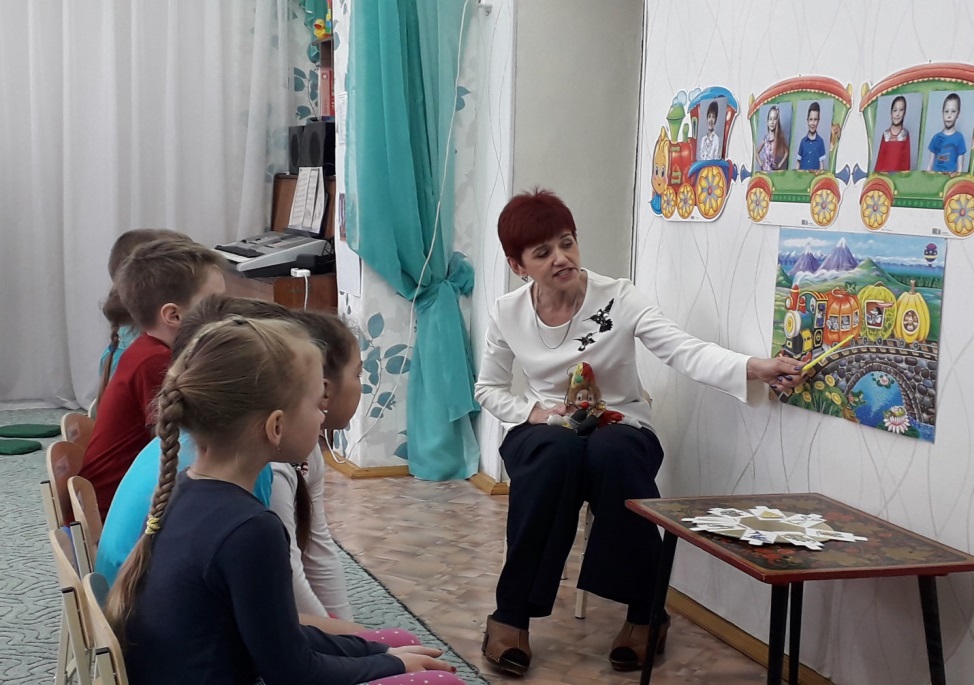 1-й ребенок: Я вижу в вагончике-тыкве мышат.2-й ребенок: Я вижу во втором вагончике крота.3-й ребенок: Я вижу в третьем вагончике птичек.4-й ребенок:Я вижу над поездом воздушный шар.5-й ребенок: Я вижу под мостом лягушек.Логопед: Отлично! Сейчас каждый из вас подберет картинку, которая начинается со звука вашего имени, определит количество слогов в слове и прикрепит к маленькому поезду.( дети подбирают картинки и прикрепляют их)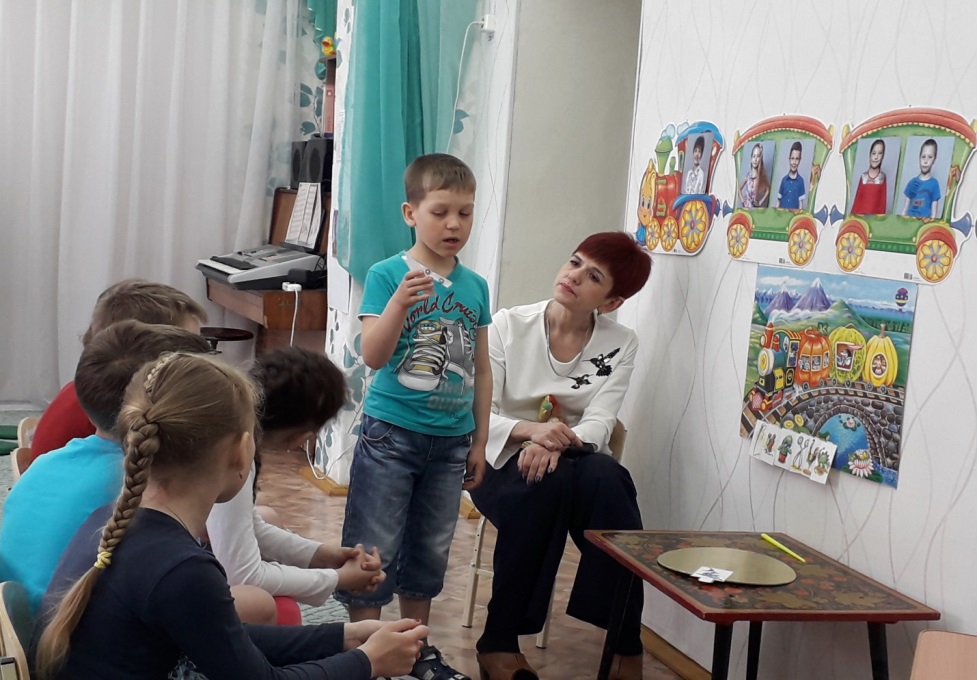 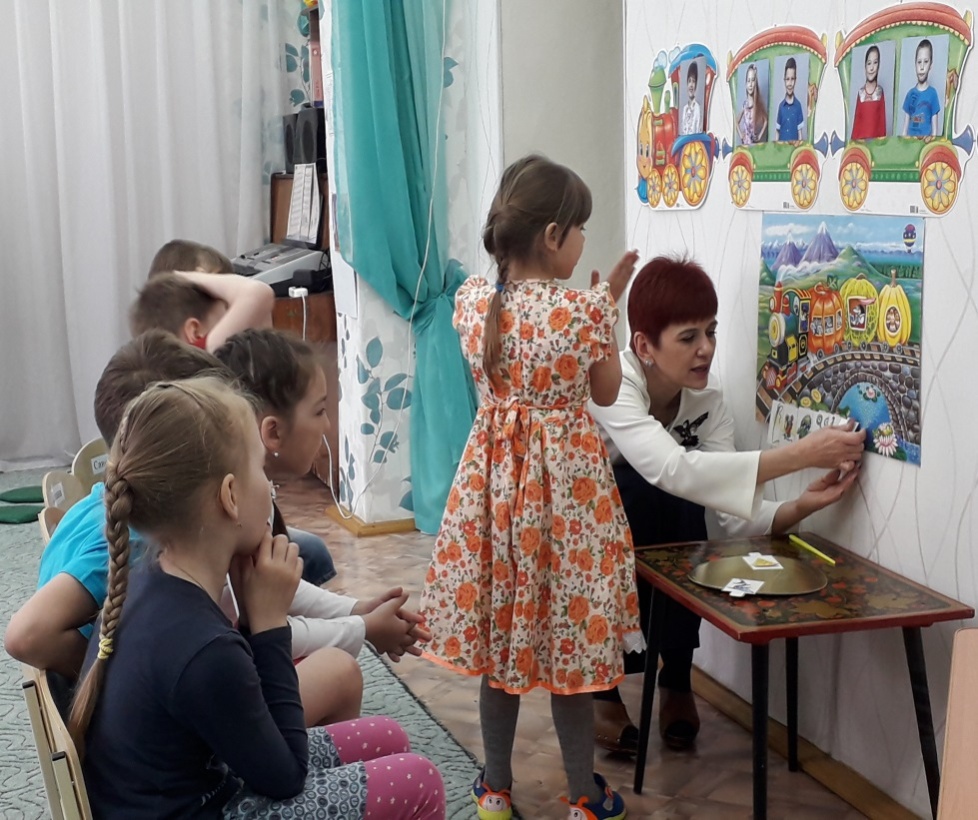 Логопед: Маша, почему ты выбрала мыло?Ребенок: Потому что мыло начинается со звука [М]. В слове мыло 2 слога.Логопед: Кирилл, почему ты выбрал кошку?Ребенок: Потому что кошка начинается со звука [К]. В слове кошка 2 слога.Логопед: Диана,почему ты выбрала дом?Ребенок: Потому что дом начинается со звука [Д]. В слове дом 1 слог.Логопед: Паша, почему ты выбрал паука?Ребенок: Потому что паук начинается со звука [П]. В слове паук 2 слога.Логопед:Надя, почему ты выбрала нож?Логопед: Потому что нож начинается со звука [Н]. В слове нож 1 слог.Логопед: Савелий, почему ты выбрал сапог?Ребенок: Потому что сапог начинается со звука [С]. В слове сапог 2 слога.Логопед: Молодцы! Вы отлично справились!Логопед: Ребята, перед вами заколдованная картина, чтобы ее расколдовать мы должны прослушать три слова и догадаться, что это?Деревянные, колючие, сосновые?Красный, желтый, зеленый?Сочная, сладкая, зеленая?Круглый, зеленый, легкий?Огромная, высокая, крутая?Упрямый, лохматый, кудрявый?Полукруглая, разноцветная, небесная?Добрый, лечащий, внимательный?Сочный, круглый, сладкий?Железное, глубокое, пустое?Красная, мелкая, вкусная?(Дети по описанию, поочередно называют предметы, определяя где в названии предмета находится звук [Р].) Перед детьми появляется картина, с изображение плывущих кораблей.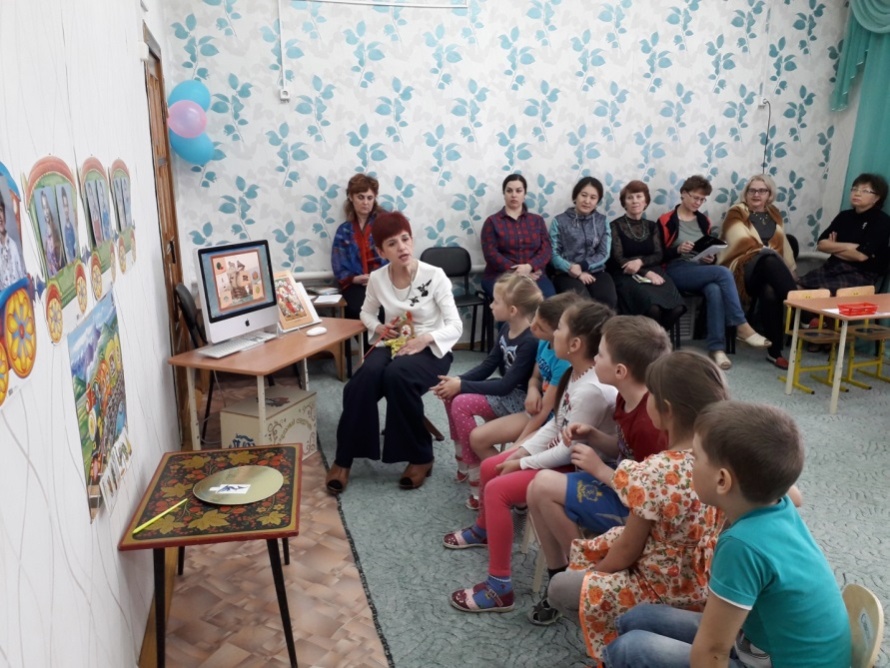 Клоун Рома: Ура! У нас получилось! У меня для вас сюрприз, вот такую шапочку для вас приготовил вождь. (Клоун достает шапочку и показывает ее детям). Когда вы получите все шапочки, вы справитесь со всеми испытаниями!Логопед: Дети,  вдалеке виднеется школа, нам пора! Нам необходимо узнать чему учат в школе?(дети следуют за логопедом и подходят к пианино, на котором картинка с изображением музыкального зала).Логопед: Ребята, скажите, что это!Ребенок: Это музыкальный зал. В нем поют дети.Логопед: Давайте покажем, что мы тоже умеем петь. (Дети исполняют песню о школе)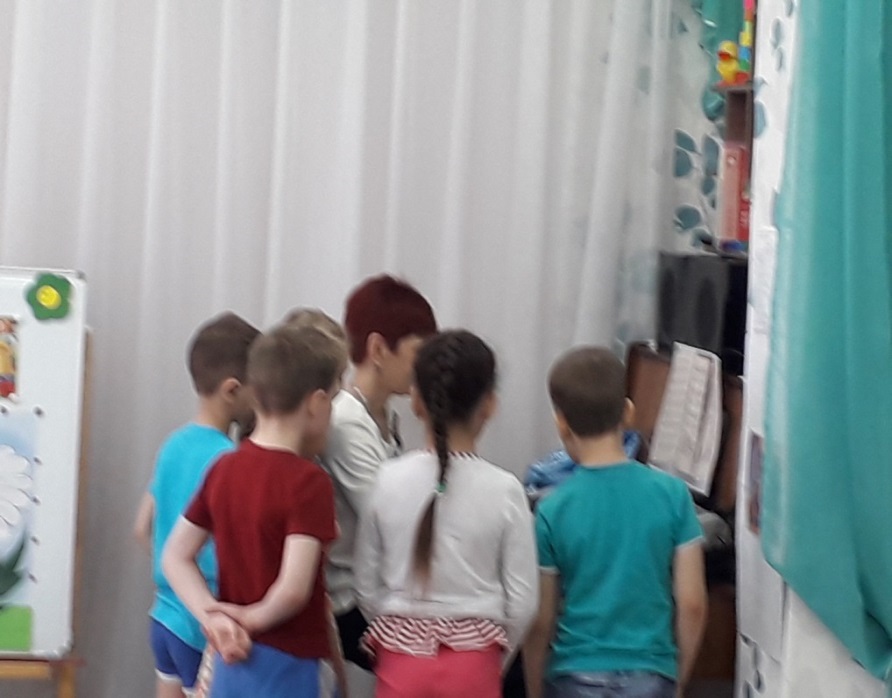 Песня «Только в школу».Я с игрушками теперь не играю,Я целый день за партой сижу.Читаю и пишу и считаю –На улицу совсем не хожу.   Пр.  Только в школу, только в школу.           Мне так хочется пойти           Познакомиться со школьными друзьями.           По просторным коридорам, мне так хочется пройти           В школьной форме, с красным ранцем за плечами.У меня уже давно все готово,Даже сам карандаши заточил.А недавно я во сне на уроке,Две пятерки и шестерку получил!Клоун Рома: Отлично! Вот вам вторая шапочка.Логопед: Ребята, посмотрите, что я вижу. Оказывается, дети в школе не только учатся. Посмотрите, что это? (перед детьми картинка, на которой дети работают на пришкольном участке и большая ромашка, рядом с которой цветы)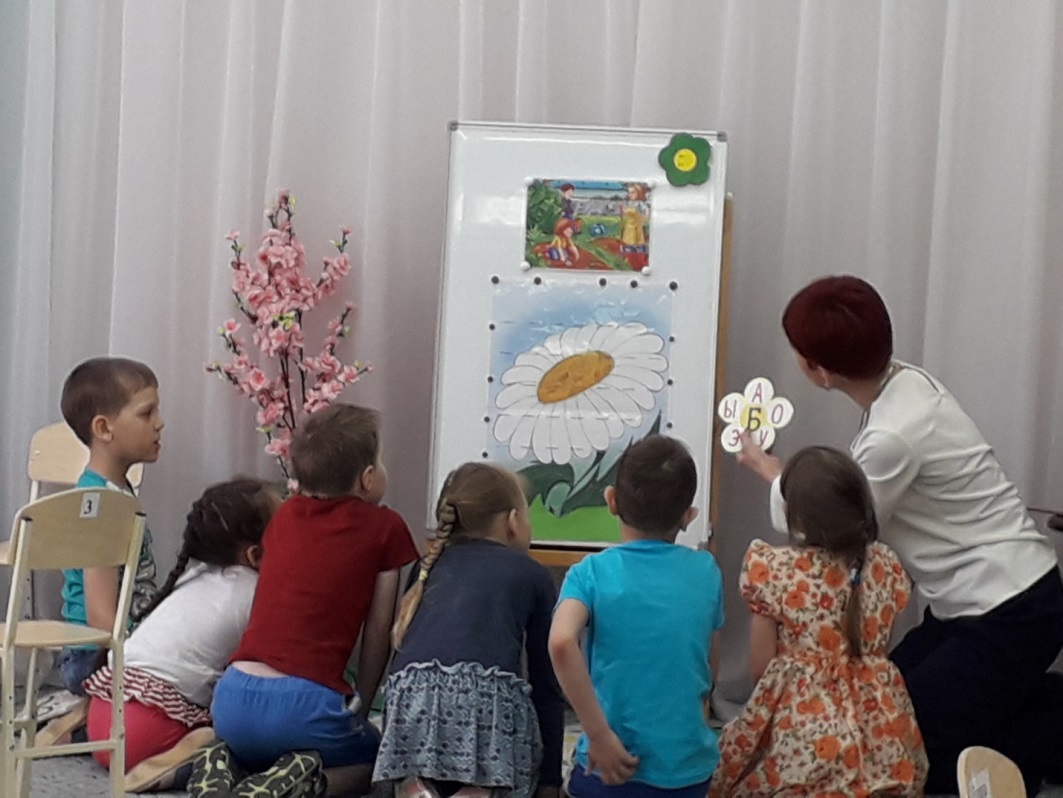 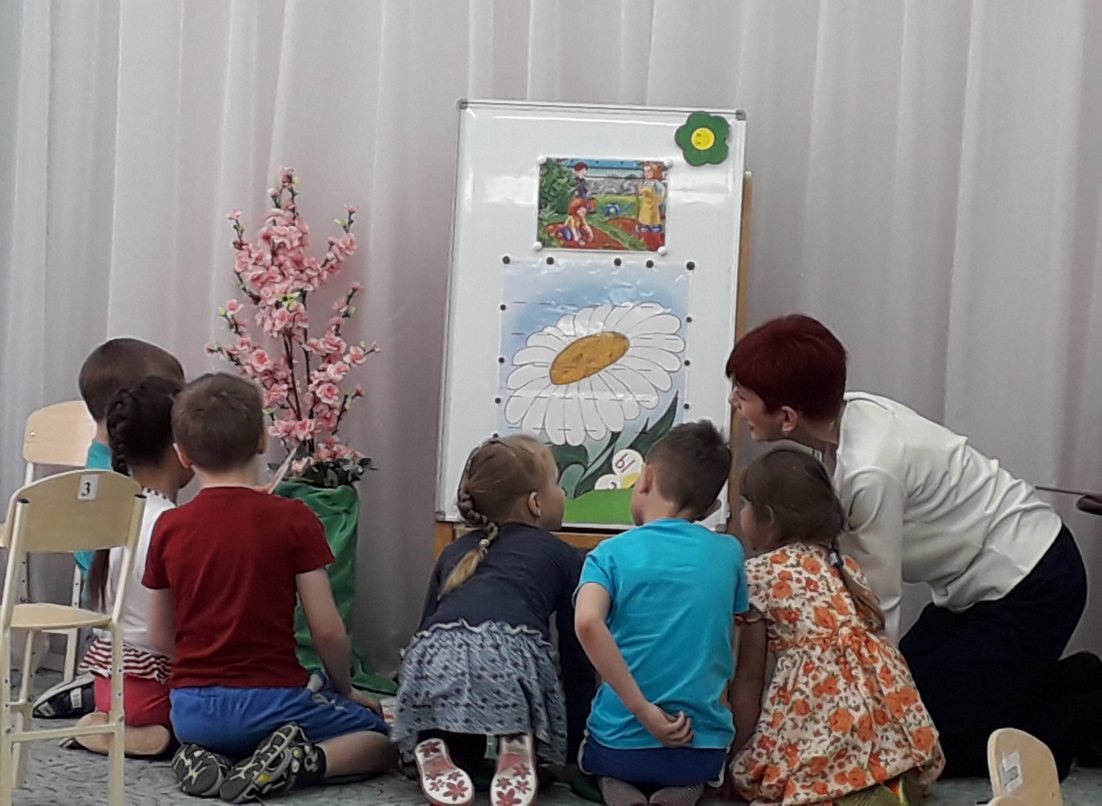 Логопед: Посмотрите на эту картинку, что вы видите?Ребенок: Дети сажают цветы около школы.Логопед: Верно. А мы сможем помочь детям?Дети: Сможем!Логопед: Будьте внимательны, наши цветочки непростые, а звуковые. Чтобы прикрепить цветочек к большой ромашке, нужно прочитать цепочки слогов и определить, как звучит согласный звук, мягко или твердо.1-й ребенок: Читает: за, зо, зу, зэ, зы. На моем цветочке звук [З] звучит твердо.2-й ребенок: Читает: се, сю, сё, си, ся. На моем цветочке звук [C] звучит мягко.3-й ребенок: Читает: ла, ло, лу, лэ, лы. На моем цветочке звук [Л] звучит твердо.4-й ребенок: Читает: ле, лю, лё, ли, ля. На моем цветочке звук [Л] звучит мягко.5-й ребенок: Читает: ра, ро, ру, ре, ры. На моем цветочке звук [Р] звучит твердо.6-й ребенок: Читает: ре, рю, рё, ри, ря. На моем цветочке звук [Р] звучит мягко.(Дети поочередно прикрепляют свои цветочки к ромашке)Клоун Рома: Вот это да! Я вручаю вам третью шапочку!Логопед: Отправляемся с вами дальше. Посмотрите, что это?Дети: Это большая корзина.Логопед: Верно. Наши маленькие папуасики из страны Мбана-Мбана очень любят угощения. Нам необходимо разгадать названия предметов, которые я приготовила. Перед вами карточки с заколдованными словами. По выделенным буквам вы сможете правильно прочитать слова.(каждому ребенку дается карточка со словами – ЛбИаМтОгН, БоАпНАтНЫ,ГпРаУсША,МуАлНсГО, АтПЕдЛЬхСИН, ЯмБтЛОшКО, ВИтНОкГлРАД)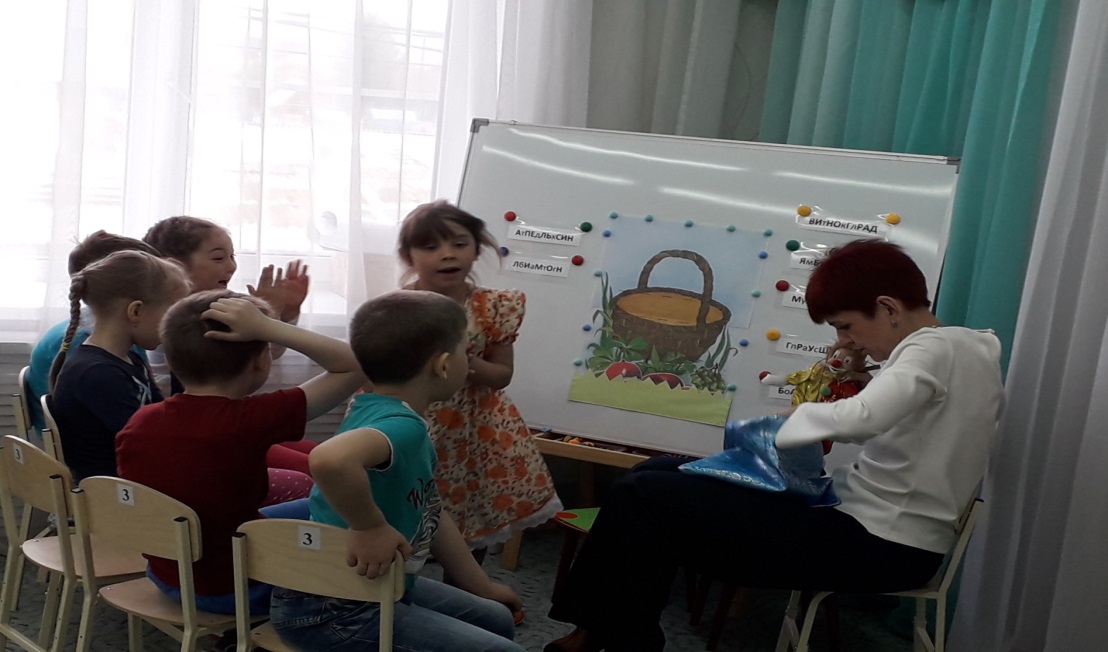 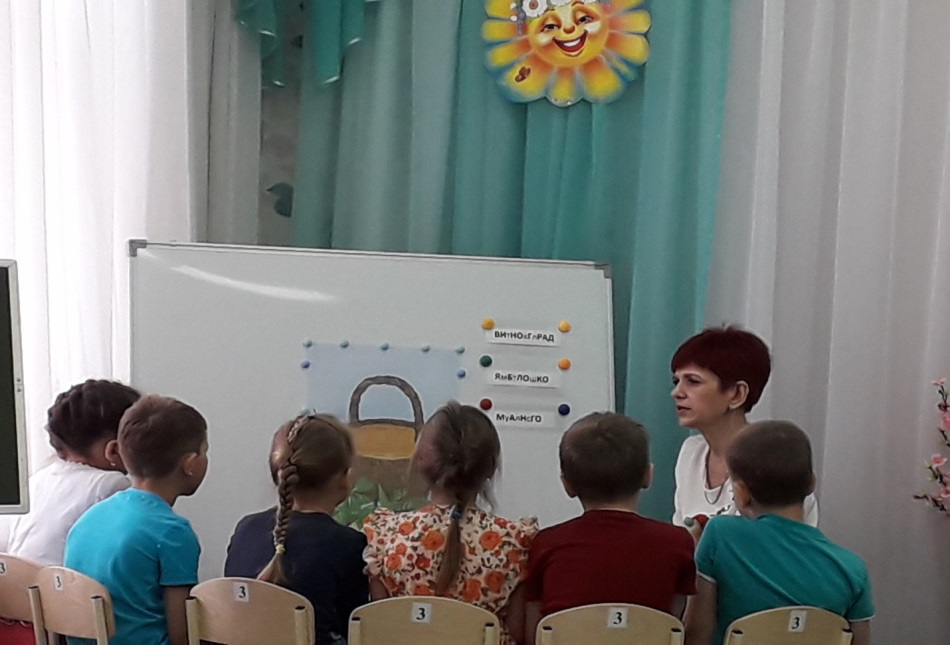 Логопед: У меня слово – апельсин. Я кладу апельсин в корзину.1-й ребенок: У меня лимон.2-й ребенок: У меня бананы.3-й ребенок: У меня груша.4-й ребенок: У меня манго.5-й ребенок: У меня яблоко.6-й ребенок: У меня виноград.Логопед: Замечательно. Мы приготовили угощение для друзей и справились с очень трудным заданием. Как можно назвать, одним словом наше угощение?Дети: Это фрукты.Клоун Рома: Вот вам четвертая шапочка!Логопед: Вот мы с вами добрались до школы. Прочитайте на партах свои имена и присаживайтесь. Посмотрите на картинку и скажите, что вы видите?1-й ребенок: Я вижу школьный класс.2-й ребенок: Учитель ведет урок.3-й ребенок: Дети сидят за партами.Логопед: Правильно. Ребята перед вами лежат слова, которые вы должны прочитать и составить с этим словом предложение. Помните! Если мысли выражаем, предложенье составляем!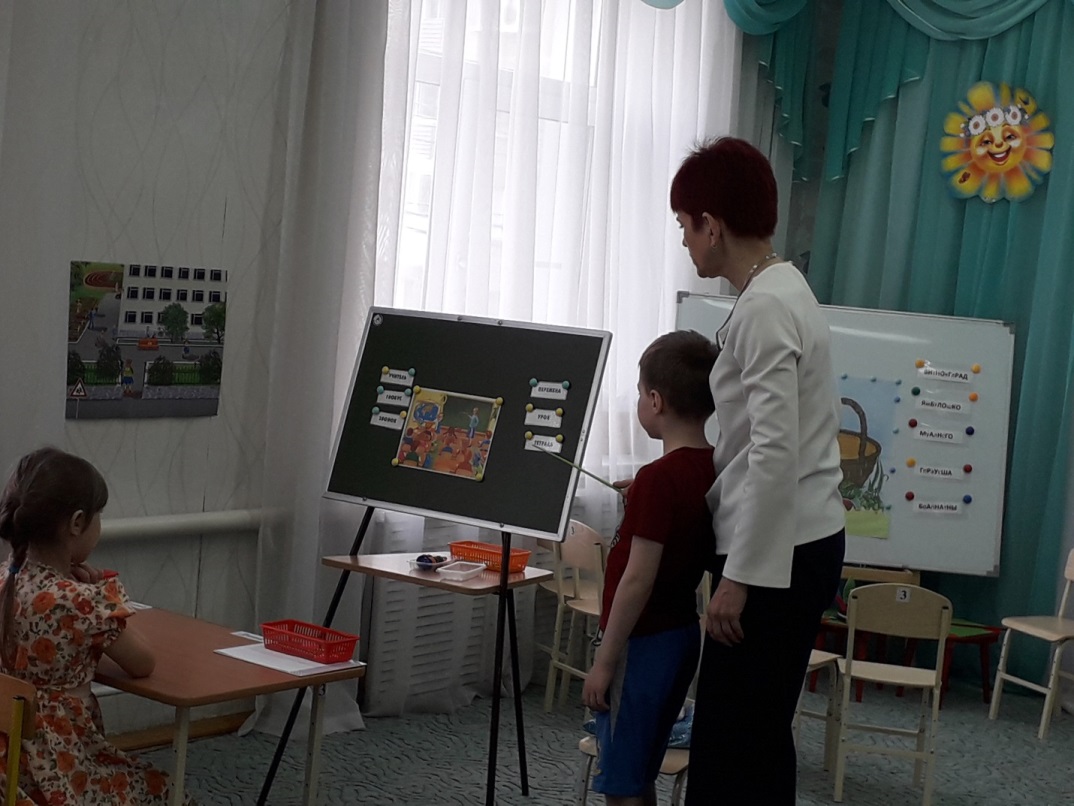 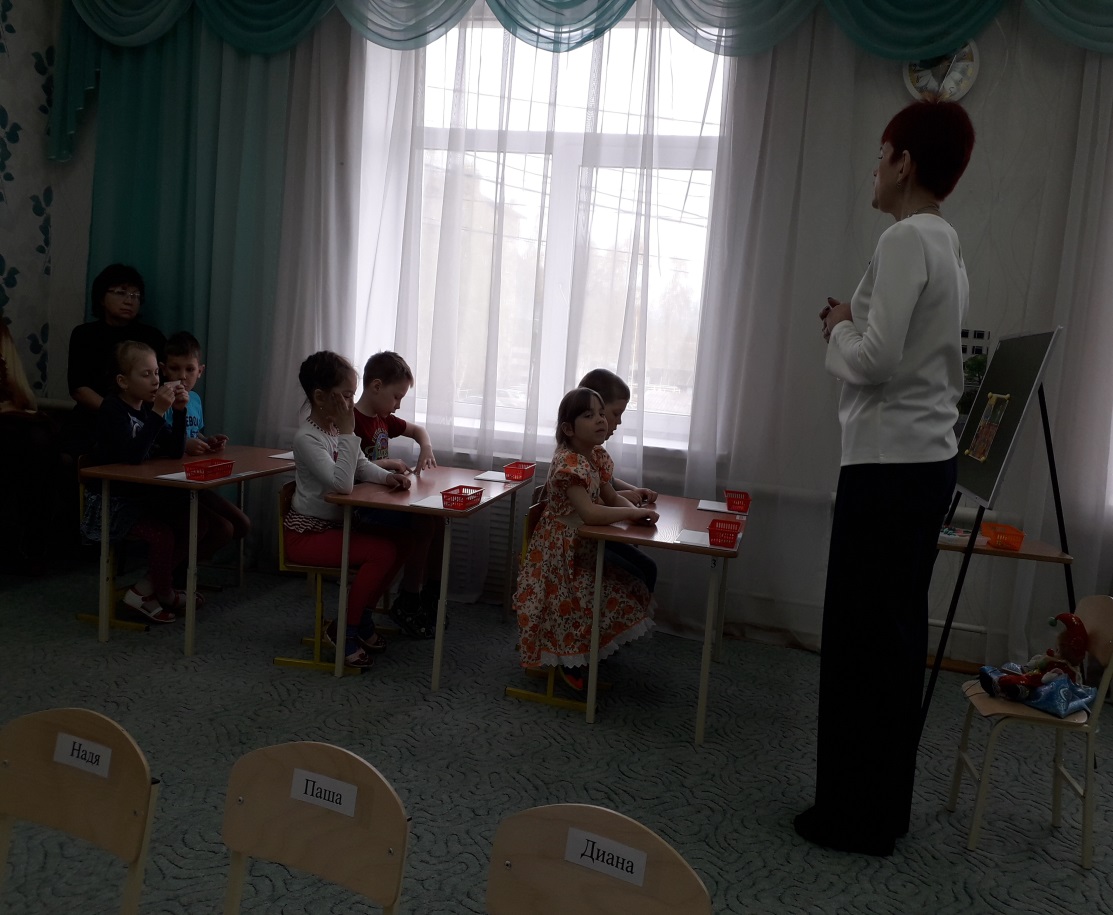 Логопед: Слово – портфель. Мальчик положил в портфель учебники.1-й ребенок: Слово – учитель. Учитель ведет урок.2-й ребенок: Слово – звонок. Прозвенел звонок на урок.3-й ребенок: Слово – парта. Парта стоит в классе.4-й ребенок: Слово – тетрадь. На парте лежит тетрадь.5-й ребенок: Слово – урок. Дети идут на урок.6-й ребенок: Слово – перемена. Прозвенел звонок на перемену.Логопед: Молодцы!Клоун Рома: Я вручаю вам пятую шапочку!Логопед: Спасибо Рома! Мы хотим показать, что мы еще умеем выполнять звукобуквенный анализ слов.Клоун Рома: Что это такое?Логопед: Ребята, посмотрите, у вас на столах лежат картинки, догадайтесь, что это?Дети: Это школа.Логопед: Савелий, выйди к доске, выложи слово школа и скажи, сколько слогов в этом слове?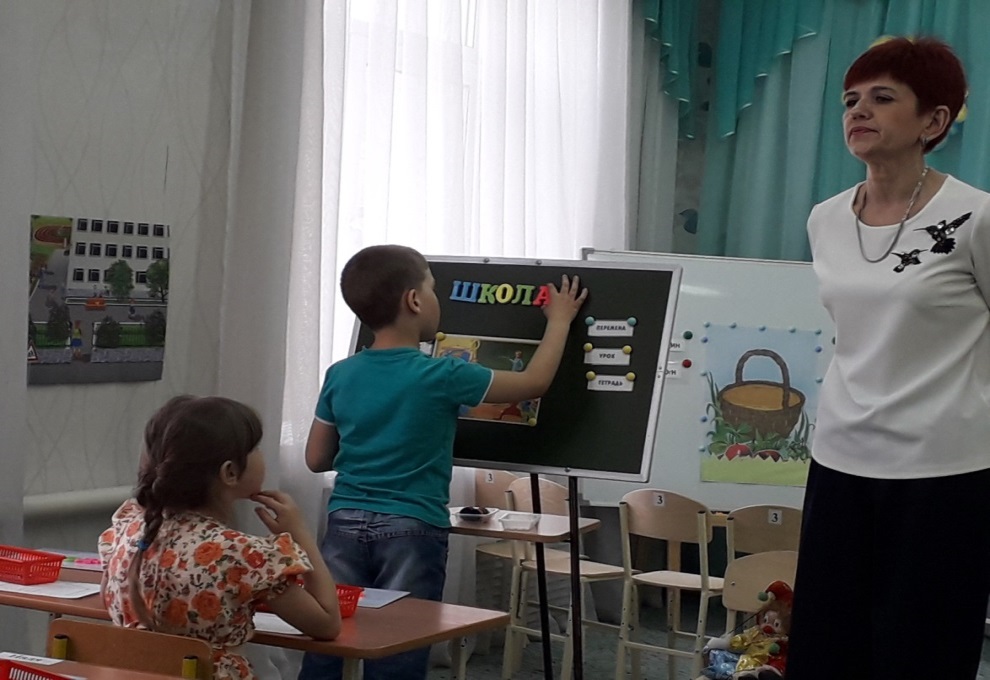 Ребенок: В слове школа два слога.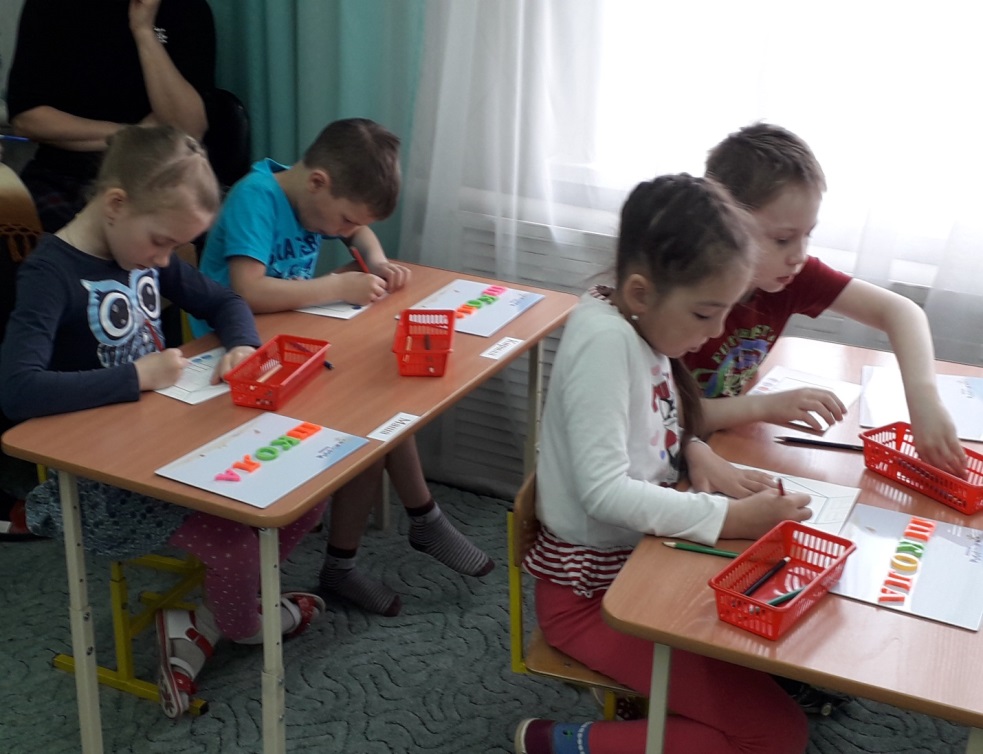 Логопед: Приготовьте цветные карандаши, и мы выполним звукобуквенный анализ слова школа.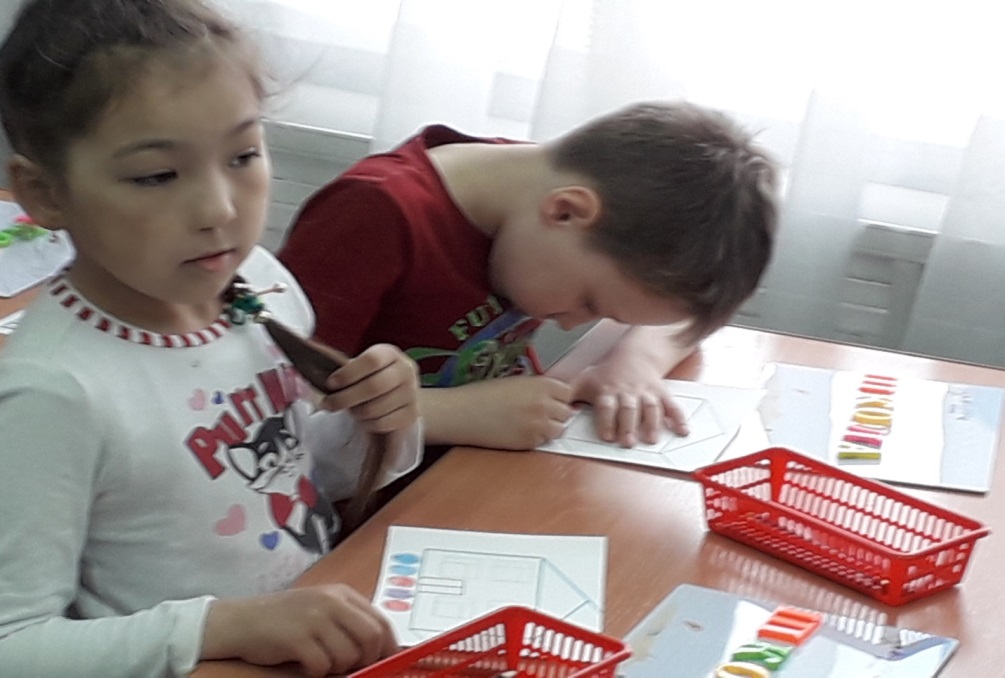 1-й ребенок: Звук [Ш] звучит твердо, он будет синий.2-й ребенок: Звук [К] звучит твердо, он будет синий.3-й ребенок: Звук [О] гласный, будет красный.4-й ребенок: Звук [Л] звучит твердо, он будет синий.5-й ребенок: Звук [А] гласный, будет красный.Логопед: Вот теперь мы по праву можем сказать, что мы уже школьники! Мы сейчас возвращаемся к нашему чудо – поезду, посмотрим на папуасиков. 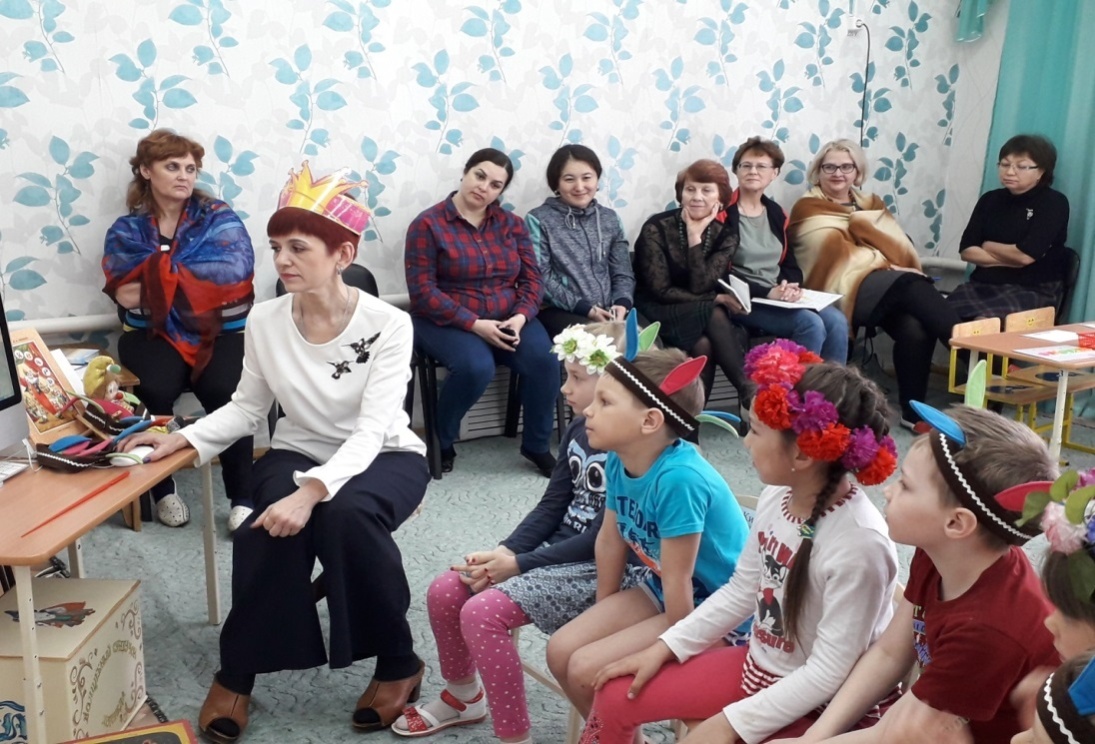 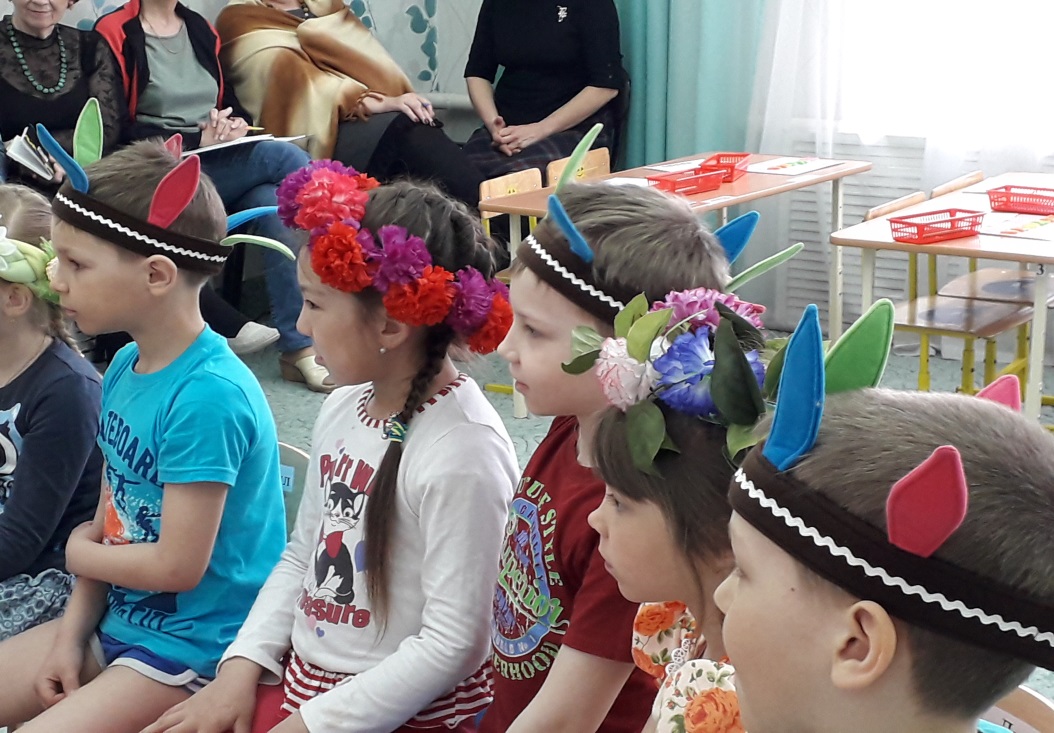 Помните, что наши друзья очень любят танцевать. А чтобы они смогли это сделать, мы поможем им ответить на вопросы. Одевайте шапочки и вперед….(Перед детьми интерактивная игра, дети отвечают на вопросы, выбирая из предложенных картинок, верный вариант ответа)Что включают, чтобы было тепло?Что подбрасывают в костер?Чем дворник подметает улицу?Чем грузят сено?Чем разжигают костер?Чем играют в теннис?Чем ловят бабочек?В заключении игры дети выполняют вместе с героями самопроизвольный танец.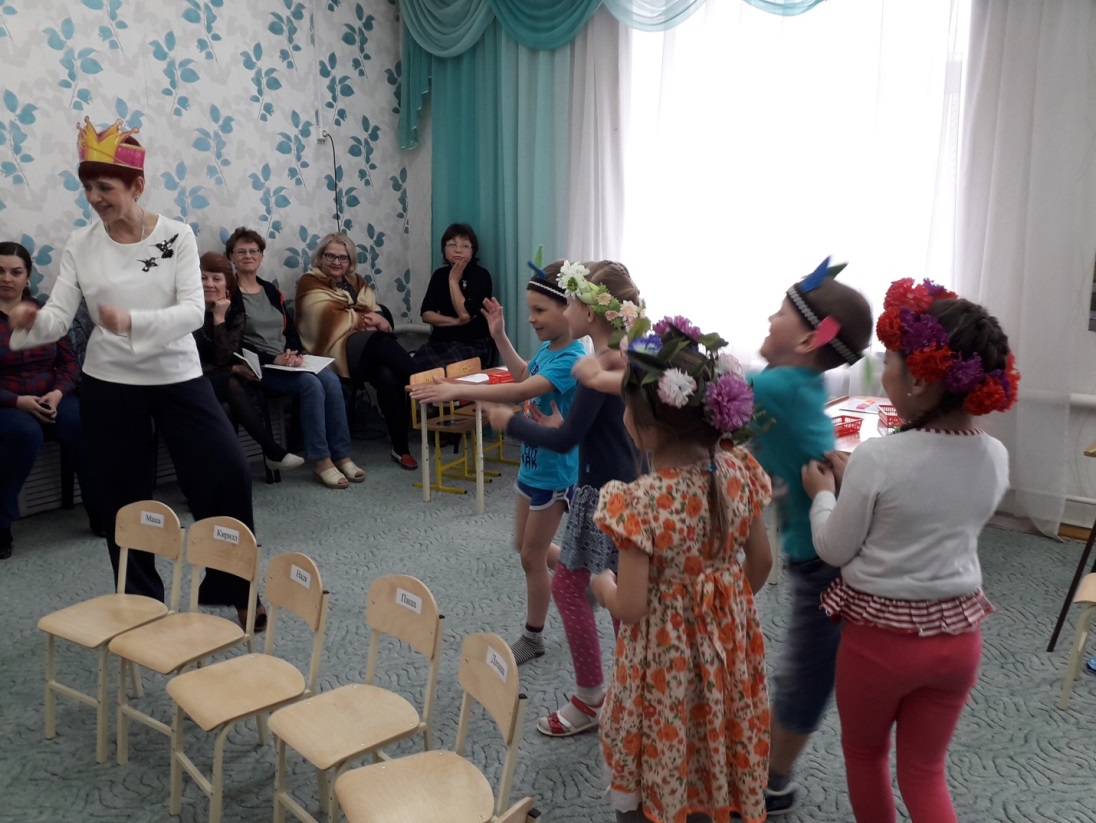 Логопед: Вот и подошло к концу наше увлекательное путешествие. Скажите, что вам сегодня понравилось?(Ответы детей, подведение итогов)Логопед: Молодцы ребята, скажем нашим гостям до свидания!(Дети прощаются с гостями, забирая на память изображение школы